GMO1-regler på AEM (see in English on page 2)		Dato: 09-2020GMO1-klassificierede dyre- og procedurerum: LABID 230 438 GMO kl. 1 - BIO (2-01-24, 2-01-20, 2-01-12A, 2-01-20a, 2-01-08a, 2- 01-48, 2-01-48a)LABID 230 436 GMO kl. 1 - 16-4 (16-4-15 og 16-4-16)LABID 230 437 GMO kl. 1 - MGU (04-01-25A, 04-01-21, 04-01-17A)LABID 230 435 GMO kl. 1 - 10-3 og 16-2 (10-3-15, 10-3-16, 16-2-11A, 16-2-14)For at arbejde med GMO1 i disse lokaler skal man følge nedenstående procedurer:Personlige værnemidlerEngangshandsker benyttes ved mulig kontakt med biologisk aktivt materiale eller håndteringaf dyr. Andre nødvendige værnemidler kan anvendes efter behov.Vask/afsprit hænder, når det klassificerede område forlades.Mærkning, affald og spildBufferperioder er definerede for de forskellige biologisk aktive agenser.GMO1 arbejde i relation til celler defineres der ikke en bufferperiode.Advarsels-label påsættes buret, affald eller andet materiale, således at bufferperioden fremgår tydeligt. 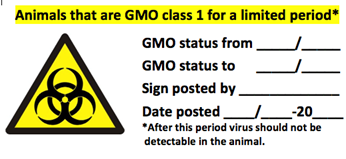 Behandling af materialer og affald, hvor det biologiske agens er aktivt - altså indenfor bufferperioden:1. Straksbortskaffelse eller dekontaminering:Engangsmaterialer bortskaffes som klinisk risikoaffald.Genbrugsmaterialer kan rengøres med Virkon S eller autoklaveres (emballeres i autoklavepose tilsat vand).2. ”Henfald”Alternativt kan genbrugsmaterialer og engangsmaterialer emballeres, mærkes med label og placeres til “henfald”. Efter denne periode kan det bortskaffes/håndteres som det øvrige på afsnittet.Ikke kontaminerede materialerGenbrugsartikler (burmateriel), affald (strøelse, redemateriale mv.) osv., der ikke er kontaminerede eller efter bufferperiodens udløb, behandles som i det øvrige på afsnittet.SpildVed spild af biologisk aktivt stof dekontamineres der med Virkon S, som tørres op efter virketiden.Håndtering af bure i bufferperiodenI forbindelse med indgivelse af aktivt biologisk agens samt i det tilfælde, det er nødvendigt at håndtere dyrene i bufferperioden, skal håndtering foregå således at spild og kontaminering af omgivelserne undgås og således at grundig dekontaminering af arbejdsområdet er muligt.Bure håndteres på normal vis i de perioder, hvor det biologiske agens ikke er aktivt.Filterskift i AHUVentilationsenhedens grovfilter håndteres på samme måde, som hvis der havde været anvendt andre farlige stoffer. Bortskaffes iht. ovenfornævnte.For mere information kontaktes AEM’s dyrlæger: https://emed.ku.dk/contact/veterinarians/.GMO1 rules at AEMGMO1 classified animal and procedure rooms: LABID 230 438 GMO1 - BIO (2-01-24, 2-01-20, 2-01-12A, 2-01-20a, 2-01-08a, 2- 01-48, 2-01-48a)LABID 230 436 GMO1 - 16-4 (16-4-15 og 16-4-16)LABID 230 437 GMO1 - MGU (04-01-25A, 04-01-21, 04-01-17A)LABID 230 435 GMO1 - 10-3 og 16-2 (10-3-15, 10-3-16, 16-2-11A, 16-2-14)In order to work with GMO1 in these rooms you need to follow below stated procedures:Personal protectionDisposable gloves are used when handling animals as well as GMO1-active material. Other protective equipment can be used if needed.Wash/decontaminate hands when leaving the classified area.Labeling, waste and spillsBuffer periods are defined for the various biologically active agents.GMO1 work in relation to cells there is no defined buffer periodWarning label is affixed to the cage, waste or other material, so that the buffer period is clearly displayed:Disposal of materials and waste where the biological agent is active – i.e. within the buffer period: 1. Immediate disposal or decontamination:Single-use materials are disposed of as clinical hazardous waste.Recycled materials can be cleaned with Virkon S or autoclaved (packaged in autoclave bag with added water).2. ”Decay”Alternatively, recycled materials and disposable materials may be packaged, labeled and placed for ”decay”. After this period, it can be disposed of / handled as usual section trash. Non-contaminated materialsRecycled articles (cage-materials), waste (cage litter/bedding etc.) etc., which are not contaminated or has passed the buffer period are treated as usual section trash. SpillsIn case of spillage of biologically active substance, decontaminate with Virkon S, which is dried up after its working time.Handling of cages in the buffer periodIn connection with the administration of active biological agents and in cases where it is necessary to handle the animals during the buffer period, handling should be carried out with care to prevent spillage and contamination of the environment, and in ways that allows thorough decontamination of the work area. Cages can be handled like normal when the biological agents are no longer active. Filter change in AHUThe coarse filter of the ventilation unit is handled in the same way as if any other hazardous substance was used. Dispose of according to above.For further information please contact the department’s veterinarians: https://emed.ku.dk/contact/veterinarians/.